wniosek o przyjęcie do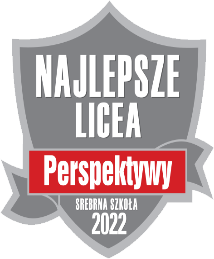 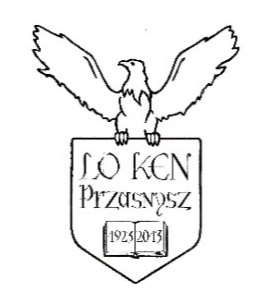 LICEUM OGÓLNOKSZTAŁCĄCEGO IM. KEN W PRZASNYSZU	na rok szkolny 2022/2023	 (proszę wypełnić drukowanymi literami)
Proszę o przyjęcie mnie do klasy pierwszej szkoły ponadpodstawowej według poniższych
 preferencji (zaznacz cyframi od 1 do 2 wybrane przez siebie maksymalnie dwa  oddziały
 w kolejności w jakiej chciałabyś/chciałbyś się do nich dostać) :dane osobowe kandydataNazwiskoImionaData urodzenia				Miejsce urodzenia/województwoPESEL (w przypadku braku nr PESEL wpisać serię i nr paszportu lub innego dokumentu potwierdzającego tożsamość)Telefon kontaktowy				E-mailAdres zamieszkania kandydataMiejscowość                                        Kod                          PocztaUlica                                                     Nr domu                  Nr lokaluWojewództwo                          Powiat                                         GminaDane rodziców / opiekunów prawnych kandydataImięmatki/prawnej opiekunki		ojca/prawnego opiekuna				
Nazwisko							Nr telefonu oraz e-mailAdres miejsca zamieszkania (jeśli jest inny niż adres zamieszkania kandydata)Oświadczam, że dane przedłożone w niniejszym wniosku są zgodne ze stanem faktycznym. Obowiązek informacyjnyZgodnie z art. 13 ust. 1i 2 RODO (Rozporządzenie Parlamentu Europejskiego i Rady (UE) 2016/679 z dnia 27 kwietnia 2016r. w sprawie ochrony osób fizycznych w związku z przetwarzaniem danych osobowych i w sprawie swobodnego przepływu takich danych oraz uchylenia dyrektywy 95/46/WE (ogólne rozporządzenie o ochronie danych) zostałem/am poinformowany/na, że: 
1) administratorem danych osobowych uczniów i rodziców (opiekunów prawnych) jest Liceum Ogólnokształcące im. KEN w Przasnyszu. Dane kontaktowe: ul. Św. St. Kostki 15 06-300 Przasnyszu, tel. 29752 23 36, e-mail: liceum@loken-przasnysz.pl
2) administrator wyznaczył inspektora ochrony danych, z którym mogą się Państwo kontaktować w sprawach przetwarzania danych osobowych za pośrednictwem telefonu, nr 29 752 22 70lub e-mail:  iod@powiat-przasnysz.pl
3) administrator będzie przetwarzał dane osobowe na podstawie art.6 ust. 1 lit.a, lit.b ,lit.c RODO  w celu realizacji zadań statutowych i innych wynikających z przepisów prawa oświatowego oraz promocyjnych szkoły
4) dane osobowe mogą być udostępnione innym uprawnionym podmiotom, na podstawie przepisów prawa, a także na rzecz podmiotów, z którymi administrator zawarł umowę powierzenia przetwarzania danych w związku z realizacją usług na rzecz administratora;
5) administrator bez oddzielnie wyrażonej zgody nie zamierza przekazywać Państwa danych osobowych do państwa trzeciego lub organizacji międzynarodowej;
6) Państwa dane osobowe będą przechowywane przez okres przechowywania  ww. dokumentów wskazany w jednolitym rzeczowym wykazie akt obowiązujących w szkole, a także określony w ustawie z 14 lipca 1983 r. o narodowym zasobie archiwalnym i archiwach oraz w rozporządzeniu Ministra Kultury i Dziedzictwa Narodowego z 20 października 2015 r. w sprawie klasyfikowania kwalifikowania dokumentacji, przechowywania materiałów archiwalnych do archiwów państwowych i brakowania dokumentacji niearchiwalnej;
7) przysługuje Państwu prawo dostępu do treści swoich danych, ich sprostowania lub ograniczenia przetwarzania, a także prawo do wniesienia sprzeciwu wobec przetwarzania, prawo do przeniesienia danych oraz prawo do wniesienia skargi do organu nadzorującego;
8) podanie danych osobowych jest dobrowolne, jednakże niezbędne do realizacji ww. celów, przysługuje Państwu prawo cofnięcia zgody w dowolnym momencie o ile jest to zgodne prawem
9) administrator nie podejmuje decyzji w sposób zautomatyzowany w oparciu o Państwa dane osobowe.
ZGODA NA WYKORZYSTANIE WIZERUNKU
Zgodnie z art. 6 ust. 1 lit. a oraz art. 7 RODO wyrażam zgodę/nie wyrażam zgody* na przetwarzanie wizerunku mojego dziecka przez Liceum Ogólnokształcące im. KEN w Przasnyszu, w szczególności w celu promowania jego osiągnięć edukacyjnych ,między innymi na stronie internetowej szkoły, w gablotach informacyjnych w budynku szkolnym, folderach, materiałach reklamujących szkołę, publikacjach wydanych przez szkołę oraz w materiałach archiwalnych. Wyrażenie zgody jest dobrowolne, jednakże niezbędne do realizacji ww. zadań. Zgoda może zostać wycofana w dowolnym momencie.Złożenie podpisu jest tożsame z akceptacją zasad naboru do LO im. KEN w Przasnyszu i zawartością oferty edukacyjnej.Data i podpisy rodziców/prawnych opiekunów		 data i podpis kandydataZałączniki:● świadectwo ukończenia szkoły podstawowej,
● zaświadczenie o szczegółowych wynikach egzaminu ósmoklasisty.
 Dodatkowo w przypadku posiadania:
● zaświadczenie o uzyskaniu tytułu laureata lub finalisty ogólnopolskich olimpiad przedmiotowych lub 
   tytułu laureata konkursów przedmiotowych o zasięgu wojewódzkim lub ponadwojewódzkim,● orzeczenie o potrzebie kształcenia specjalnego wydane ze względu na niepełnosprawność, orzeczenie 
o niepełnosprawności lub o stopniu niepełnosprawności lub opinia poradni psychologiczno–pedagogicznej.* niepotrzebne skreślićDeklaracja wyboru oddziałów i języków obcych w Liceum Ogólnokształcącymim. Komisji Edukacji Narodowej w Przasnyszu ul. Św. St. Kostki 15Proszę o przyjęcie mnie do wybranego oddziału I klasy LO im. KEN:□rozszerzone matematyka, fizyka, język obcy
□rozszerzone matematyka, informatyka
□rozszerzone matematyka,  geografia, język obcy□ rozszerzone historia, wiedza o społeczeństwie, język obcy□ rozszerzone język polski, historia, wiedza o społeczeństwie□rozszerzone biologia, chemiaWybieram języki obce(wiodący)………………………. język  kontynuowany po szkole  podstawowej(drugi)    …………………….....  INFORMACJA NA TEMAT NAUKI JĘZYKÓW OBCYCH
-  uczniowie obowiązkowo uczą się dwóch obcych języków nowożytnych (do wyboru: angielski, niemiecki, rosyjski),
-  językiem wiodącym jest język, którego kandydat uczył się w szkole podstawowej i zdawał na egzaminie ósmoklasisty,
- w przypadku, gdy w szkole nie zbierze się wystarczająca liczba uczniów do utworzenia grupy językowej, szkoła zastrzega sobie prawo do narzucenia języka ze względów organizacyjnych.Zgłaszam chęć uczestniczenia w zajęciach pozalekcyjnych (własne propozycje)……………………………………………………………………………………………………………..……………..……Ukończona szkoła podstawowa w.................................................................................Wskazanie kolejności wybranych szkól ponadpodstawowych w porządku od najbardziej do najmniej preferowanych: ………………………………………………………………………………………………………………………………………………………………………………………………………………………………………………………………………………………………………………………………………………………………………………………      3)………………………………………………………………………………………………………………………………………………………………………………………………
(Uwaga! Kandydaci, którzy na poz. 1 wskażą LO im. KEN, będą uwzględnieni w pierwszej kolejności w postępowaniu rekrutacyjnym).